* *s£weuropass    Βιογραφικό Σημείωμαπροσωπικές πληροφορίες   Αναστασία Πατερνά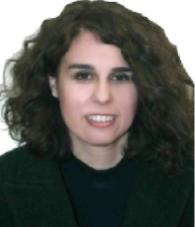 ΕΠΑΓΓΕΛΜΑΤΙΚΗ ΕΜΠΕΙΡΙΑ      -				Από 19/3/2014 έως σήμερα    Ακτινοφυσικός της 3ηςΔ.ΥΠΕ.3η Δ.Υ.ΠΕ., Διεύθυνση Τεχνικής Υπηρεσίας, Μόδη 9, Θεσσαλονίκη, ΤΚ 546 35 http://www.3vpe.qrΑρμόδια για την εποπτεία και τον συντονισμό των εργαστηρίων Ιοντιζουσών και μη Ιοντιζουσών ακτινοβολιών της 3ης ΥΠΕ.Υπεύθυνη ακτινοπροστασίας των ακτινολογικών εργαστηρίων τεσσάρων (4) Νοσοκομείων και σύμβουλος ακτινοπροστασίας των Κέντρων Υγείας και των MY ΠΕΔΥ της 3ηςΔΥΠΕ, εκτός των Νομών Καστοριάς, Γρεβενών και Φλώρινας. Διενέργεια ελέγχων ποιότητας και θωρακίσεων στα ακτινολογικά εργαστήρια αρμοδιότητας και εκπόνηση μελετών ακτινοπροστασίας και εκθέσεων ακτινοπροστασίας και ασφαλούς λειτουργίας για τα παραπάνω εργαστήρια.Κλάδος: ΠΕ Φυσικών Ιατρικής-Ακτινοφυσικών Από 12/11/1999 έως 17/02/2014    Ακτινοφυσικός της ΝΜΥ ΙΚΑ-ΕΤΑΜ (και στη συνέχεια της ΝΜΥ ΕΟΠΥΥ)ΘεσσαλονίκηςΝΜΥ ΙΚΑ-ΕΤΑΜ (ΕΟΠΥΥ) Θεσσαλονίκης, Αριστοτέλους 19, ΤΚ 546 24■	Αρμόδια ακτινοφυσικός των ακτινολογικών εργαστηρίων του ΙΚΑ (ΕΟΠΥΥ) της Β. Ελλάδος.
Διενέργεια ελέγχων ποιότητας και θωρακίσεων στα ακτινολογικά εργαστήρια και τους αξονικούς
τομογράφους του ΙΚΑ (ΕΟΠΥΥ) και εκπόνηση μελετών ακτινοπροστασίας (θωρακίσεων) για τα
παραπάνω εργαστήρια.Από 15/4/2011 έως 20/5/2011Από 4/6/1999 έως 4/10/1999Από 23/2/1998 έως 30/6/1999Κλάδος: ΠΕ Φυσικών Ιατρικής-ΑκτινοφυσικώνΕισηγήτρια σε προγράμματα επιμόρφωσης δημοσίων υπαλλήλωνΕθνικό Κέντρο Δημόσιας Διοίκησης — Περιφερειακό Ινστιτούτο Επιμόρφωσης Θεσσαλονίκης (Π.ΙΝ.ΕΠ.Θ.), Θεσσαλονίκη■	Εισηγήτρια στις Θεματικές ενότητες: Σύγχρονα συστήματα υγείας-Οργάνωση και Λειτουργία των
υπηρεσιών υγείας, Υπηρεσίες Υγείας, Εισαγωγή και Management Υπηρεσιών ΥγείαςΑκτινοφυσικός του ΓΝ ΠαπαγεωργίουΓΝ Παπαγεωργίου, Περιφερειακή Οδός Θεσσαλονίκης-Ν. Ευκαρπίας, ΤΚ 564 29, ΕΥΚΑΡΠΙΑ■	Διενέργεια ελέγχων ποιότητας, δοσιμετρίας και ακτινοπροστασίας στο εργαστήριο Πυρηνικής
Ιατρικής του Νοσοκομείου ΠαπαγεωργίουΚλάδος: ΠΕ Φυσικών-ΑκτινοφυσικώνΕκπαιδεύτρια/ Εισηγήτρια σε Ι ΕΚ, 11 ΕΚ και ΟΑΕΔ ΘεσσαλονίκηςΙΙΕΚ, ΙΕΚκαι ΟΑΕΔ Θεσσαλονίκης■	Εκπαιδεύτρια/ Εισηγήτρια σε θέματα Πληροφορικής, Φυσικής (Φωτοευαισθητομετρια, Ακουστική),
και Φυσική Ιατρικής Απεικόνισης-Ακτινοφυσικής© Ευρωπαϊκή Ένωση, 2002-2013 | http://europass.cedefop.europa.euΣελίδα 1/5(^guropassΒιογραφικό ΣημείωμαΑναστασία ΠατερνάΑπό 24/11/1996 έως 31/12/1997 και από 01/03/1997 έως 24/11/1997Από 1/1 /1997 έως 28/2/1997Ειδικευόμενη Ακτινοφυσικός του Π.Γ Νοσοκομείου Θεσσαλονίκης Α.Χ.Ε.Π.Α.Π.Γ Νοσοκομείο Θεσσαλονίκης Α.Χ.Ε.Π.Α, Στ. Κυριακίδη 1, ΤΚ546 36, Θεσσαλονίκη■	Πρακτική άσκηση για τη λήψη αδείας ασκήσεως επαγγέλματος Φυσικού Νοσοκομείων
Ακτινοφυσικού Ιατρικής στα παρακάτω:α) Φυσική της Ακτινοθεραπείας (διάρκεια δύο (2 ) μήνες) b) Φυσική της Πυρηνικής Ιατρικής (διάρκεια τέσσερις (4) μήνες) γ) Φυσική της Ακτινολογίας (διάρκεια τέσσερις (4) μήνες) Κλάδος: ΠΕ Φυσικών Ιατρικής-ΑκτινοφυσικώνΕιδικευόμενη Ακτινοφυσικός του Αντικαρκινικού Νοσοκομείου Θεσσαλονίκης «ΘΕΑΓΕΑΝΕΙΟ».Αντικαρκινικό Νοσοκομείο Θεσσαλονίκης «ΘΕΑΓΕΝΕΙΟ», Αλ. Συμεωνίδη 2, ΤΚ 540 07, Θεσσαλονίκη■	Πρακτική άσκηση για τη λήψη αδείας ασκήσεως επαγγέλματος Φυσικού Νοσοκομείων
Ακτινοφυσικού Ιατρικής στη Φυσική της Ακτινοθεραπείας (διάρκεια δύο (2) μήνες).Κλάδος: ΠΕ Φυσικών Ιατρικής -ΑκτινοφυσικώνΕΚΠΑΙΔΕΥΣΗ ΚΑΙ ΚΑΤΑΡΤΙΣΗJIΑπό 10/2005 έως 10/2010Από 10/1995 έως 10/1996Από 9/1990 έως 3/1995Μεταπτυχιακό Δίπλωμα Ειδίκευσης στη Διοίκηση Μονάδων Υγείας Επίπεδο 7 (MastersDegree) Σχολή Κοινωνικών επιστημών, Ελληνικό Ανοιχτό Πανεπιστήμιο, Πάτρα■	Κατάρτιση και Επαγγελματική επάρκεια στη Διοίκηση των Μονάδων Υγείας
Μεταπτυχιακό Δίπλωμα Ειδίκευσης στην Ιατρική Φυσική (Master of Επίπεδο 7 (Masters
Science in Medical Physics)University of Aberdeen, UK■	Κατάρτιση στην επιστήμη της Ιατρικής ΦυσικήςΠτυχίο Φυσικής	Επίπεδο 6 (BachelorDegree)Τμήμα Φυσικής, Σχολή Θετικών Επιστημών, Αριστοτέλειο Πανεπιστήμιο Θεσσαλονίκης■	Εμβάθυνση σε θέματα που αφορούν την επιστήμη της Φυσικής και απόκτηση δεξιοτήτων στον
θετικό τρόπο σκέψηςΑΤΟΜΙΚΕΣ ΔΕΞΙΟΤΗΤΕΣ      -Μητρική γλώσσα     ΕλληνικήΛοιπές γλώσσεςΑγγλικά ΓερμανικάΕπίπεδα: Α1/2: Βασικός χρήστης - Β1/2: Ανεξάρτητος χρήστης - C1/2: Έμπειρος χρήστης Κοινό Ευρωπαϊκό Πλαίσιο Αναφοράς για Γλώσσες© Ευρωπαϊκή Ένωση, 2002-2013 | http://europass.cedefop.europa.euΣελίδα 2/5JVeuropossΒιογραφικό ΣημείωμαΑναστασία ΠατερνάΕπικοινωνιακές δεξιότητεςΚαλές επικοινωνιακές δεξιότητες που αποκτήθηκαν:από την πολυετή εργασία μου ως αρμόδια Ακτινοφυσικός των ακτινολογικών εργαστηρίων του ΙΚΑ/ΕΟΠΥΥ Β. Ελλάδος και στη συνέχεια των μονάδων υγείας ΠΕΔΥ Κέντρων Υγείας και τεσσάρων (4) Νοσοκομείων της 3ης Υ.ΠΕ.από την απασχόληση μου ως εισηγήτρια/ εκπαιδεύτρια σε διάφορα εκπαιδευτικά προγράμματαΟργανωτικές / διαχειριστικές δεξιότητεςΟργανωτικές και διαχειριστικές ικανότητες ως αρμόδια για τον συντονισμό και τη διευθέτηση θεμάτων που αφορούν τα εργαστήρια των ιοντιζουσών και μη ιοντιζουσών ακτινοβολιών της 3ηςΔ.ΥΠΕ. και προηγουμένως των ακτινολογικών εργαστηρίων του ΙΚΑ/ΕΟΠΥΥ της Β. Ελλάδος.Επαγγελματικές δεξιότητες1 Καλός χειρισμός των διαδικασιών ελέγχου ποιότητας των ακτινολογικών εργαστηρίων της αρμοδιότητας μου.Δεξιότητες πληροφορικής1 Καλός χειρισμός των εργαλείων Microsoft Office™ κατά την επεξεργασία των μετρήσεων των ποιοτικών ελέγχων και ελέγχων ακτινοπροστασίας των ακτινολογικών εργαστηρίων1 Καλός χειρισμός των εργαλείων του διαδικτύου για την συνεχή ενημέρωση και κατάρτιση μου σε συναφή επιστημονικά και επαγγελματικά θέματα της εργασίας μου.Λοιπές δεξιότητες     ■ Μουσική και ΠιάνοΔίπλωμα οδήγησης     ■ ΒΠΡΟΣΘΕΤΕΣ ΠΛΗΡΟΦΟΡΙΕΣ Συγγραφικό έργο/ ΜονογραφίεςΠαρουσιάσει ς/ΔημοσιεύσειςΕπιμορφωτικά ΠρογράμματαJI1 Προβλήματα και Αδυναμίες του ΕΣΥ στην Ελλάδα που απορρέουν από την Απουσία Ενιαίας καιΚαλά Οργανωμένης Πρωτοβάθμιας Φροντίδας Υγείας. Η Περίπτωση της Κεντρικής Μακεδονίας.Διπλωματική Εργασία στα πλαίσια του Μεταπτυχιακού Προγράμματος Σπουδών στη ΔιοίκησηΜονάδων Υγείας, Σχολή Κοινωνικών Επιστημών, Ελληνικό Ανοικτό Πανεπιστήμιο, 2010. 1 Comparison of PET transaxial imaging with projection "whole body" imaging for detection of smalllesions», University of Aberdeen. Διπλωματική εργασία στα στο πλαίσια του ΜεταπτυχιακούΠρογράμματος Σπουδών (MSc) στην Ιατρική Φυσική (Medical Physics) του ΠανεπιστημίουAberdeen, Department of Bio-Medical Physics And Bio Engineering, Aberdeen, 1996. 1 Διάκριση της Δόσης των Νετρονίων από τη Δόση των Γάμμα σε Μεικτό Πεδίο ν,γ (Εφαρμογή στηνΠηγή Am-Be), Διπλωματική Εργασία Προπτυχιακού Επιπέδου, Αριστοτέλειο ΠανεπιστήμιοΘεσσαλονίκης, Σχολή Θετικών Επιστημών, Τμήμα Φυσικής, Τομέας Θεωρητικής Φυσικής καιστοιχειωδών Σωματιδίων, Θεσσαλονίκη, 1995. 1 Προβλήματα και Αδυναμίες του ΕΣΥ στην Ελλάδα, που απορρέουν από την Απουσία Ενιαίας καιΚαλά Οργανωμένης Πρωτοβάθμιας Φροντίδας Υγείας. Η περίπτωση της Κεντρικής Μακεδονίας»,6ο Πολυθεματικό Μετεκπαιδευτικό Σεμινάριο ΠΦΥ της Ελληνικής Εταιρίας Έρευνας & Εκπαίδευσηςστην Πρωτοβάθμια Φροντίδα Υγείας, 2011. 1 Σύγκριση Μετρήσεων των Συγκεντρώσεων των Βασικών Ατμοσφαιρικών Ρύπων στην Περιοχή τηςΑθήνας και της Θεσσαλονίκης με τα Εθνικά Όρια Ποιότητας της Ατμόσφαιρας και με τα ΌριαΠρόκλησης Επιπτώσεων στην Υγεία», 6ο Πανελλήνιο Συνέδριο Περιβάλλοντος ΟλοκληρωμένηΑνάπτυξη & Περιβάλλον, Ένωση Ελλήνων Φυσικών, Θεσσαλονίκη, ,2006. 1 Κινητή Τηλεφωνία. Επιδράσεις στην Υγεία, 7ο Πανελλήνιο Συνέδριο Περιβάλλοντος της ΈνωσηςΕλλήνων Φυσικών: «Περιβάλλον, Εκπαίδευση και Ποιότητα Ζωής», Κόνιτσα, 2006. Κόνιτσα. 1 Χρήση στατιστικών παραμέτρων για τη λήψη μέτρων προστασίας της δημόσιας υγείας», 15οΠανελλήνιο Συνέδριο Στατιστικής, «Συμβολή της Στατιστικής στην Ανάπτυξη της Περιφέρειας»,Ελληνικό Στατιστικό Ινστιτούτο (Ε.Σ.Ι.), Ιωάννινα, 2002. 1 ΕξΑποστάσεως Εκπαίδευση στελεχών της Δημόσιας Διοίκησης σε θέματα Διαχείρισης ΑνθρώπινουΔυναμικού (σύνολο 30 ώρες), Ελληνικό Ανοιχτό Πανεπιστήμιο σε συνεργασία με το Εθνικό ΚέντροΔημόσιας Διοίκησης και Αυτοδιοίκησης, Θεσσαλονίκη, 2013 1 Βελτίωση Δεξιοτήτων Επικοινωνίας, Ομαδικής Συνεργασίας, Διαχείρισης συγκρούσεων και Κρίσεων(σύνολο 35 ώρες), Εθνικό Κέντρο ΔημόσιαςΔιοίκησης-Περιφερειακό Ινστιτούτο ΕπιμόρφωσηςΘεσσαλονίκης (Π.ΙΝΈΠ.Θ), Θεσσαλονίκη , 2013. 1 Εκπαίδευση Εκπαιδευτών (σύνολο 100 ώρες), Εθνικό Κέντρο Δημόσιας Διοίκησης — ΠεριφερειακόΙνστιτούτο Επιμόρφωσης Θεσσαλονίκης (Π.ΙΝΈΠ.Θ.), Θεσσαλονίκη, 2012 1 Μάνατζμεντ Υπηρεσιών Υγείας (σύνολο 35 ώρες), Εθνικό Κέντρο Δημόσιας Διοίκησης —Περιφερειακό Ινστιτούτο Επιμόρφωσης Θεσσαλονίκης (Π.ΙΝΈΠ.Θ.), Θεσσαλονίκη, 2010© Ευρωπαϊκή Ένωση, 2002-2013 | http://europass.cedefop.europa.euΣελίδα 3/53<θυΐΌ/?055	Βιογραφικό Σημείωμα	Αναστασία ΠατερνάΣεμινάρια     ■ 6° Πολυθεματικό Μετεκπαιδευτικό Σεμινάριο Πρωτοβάθμιας Φροντίδας Υγείας, Ελληνική Εταιρία Έρευνας & Εκπαίδευσης στην Πρωτοβάθμια Φροντίδα Υγείας, Χαλκιδική, 2011Εισαγωγή στο δίκτυο Novell, Προχωρημένα θέματα στη γλώσσα Pascal, To παγκόσμιο δίκτυο Internet, Διαχείριση βάσεων δεδομένων με Dbase, Clipper, Lotus, To Λειτουργικό σύστημα Unix» (σύνολο 272 ώρες), Ένωση Ελλήνων Φυσικών (Ε.Ε.Φ.), Θεσσαλονίκη, 1995Η γλώσσα προγραμματισμού Pascal» και «Το ολοκληρωμένο πρόγραμμα γραφείου Μ- Works (Επεξ. Κειμένου - Βάση Δεδομένων-Λογιστικό Φύλλο» (σύνολο 136 ώρες), Ένωση Ελλήνων Φυσικών (Ε.Ε.Φ.), Θεσσαλονίκη, 1994Το Λειτουργικό Σύστημα MS -DOS» και «Το περιβάλλον Windows» (σύνολο 36 ώρες), Ένωση Ελλήνων Φυσικών (Ε.Ε.Φ.), Θεσσαλονίκη, 1994Συνέδρια     ■ 22° Διαπανεπιστημιακό συνέδριο Ακτινολογία και Επιστημονική Ημερίδα "Ενωσης Φυσικών Ιατρικής Ελλάδας, Ελληνικό Κολλέγιο Ακτινολογίας, Β' Εργαστήριο Ακτινολογίας, Πανεπιστημιακό Γενικό Νοσοκομείο Αττικόν, & Ένωση Φυσικών Ιατρικής Ελλάδος, Αθήνα, 20158° Ευρωπαϊκό Συνέδριο στην Ιατρική Φυσική (8th European Conference on Medical Physics), European Federation Of Medical Physicists (EFOMP) δΈνωση Φυσικών Ιατρικής Ελλάδας (ΕΦΙΕ), Αθήνα, 2014Συνέδριο με θέμα «Κτίζοντας την κουλτούρα της Ποιότητας και της Ασφάλειας στις Υπηρεσίες Υγείας: Εμπειρία και Προοπτικές», 3η Υγειονομική Περιφέρεια Μακεδονίας και 4η Υγειονομική Περιφέρεια Μακεδονίας & Θράκης, Βελλίδειο Συνεδριακό Κέντρο, Θεσσαλονίκη, 2014.7° Πανελλήνιο Συνέδριο Περιβάλλοντος της Ένωσης Ελλήνων Φυσικών: «Περιβάλλον, Εκπαίδευση και Ποιότητα Ζωής», Ένωση Ελλήνων Φυσικών, Κόνιτσα,20069° Πανελλήνιο Συνέδριο Πυρηνικής Ιατρικής, Ελληνική Εταιρία Πυρηνικής Ιατρικής Θεσσαλονίκης, Ιατρικό Διαβαλκανικό Κέντρο Θεσσαλονίκης, 2004.6° Πανελλήνιο Συνέδριο Περιβάλλοντος της Ένωσης Ελλήνων Φυσικών, Θεσσαλονίκη,200410° Πανελλήνιο Συνέδριο Φυσικής της Ένωσης Ελλήνων Φυσικών: «Εξελίξεις, Τάσεις, Επιτεύγματα και Διδακτική της Φυσικής», Ένωση Ελλήνων Φυσικών, Λουτράκι, 2004.13° Διαπανεπιστημιακό Ακτινολογικό Συνέδριο, Ακτινολογικό Εργαστήριο Ιατρικού Τμήματος Αριστοτελείου Πανεπιστημίου Θεσσαλονίκης, Θεσσαλονίκη, 2003.15° Πανελλήνιο Συνέδριο Στατιστικής, «Συμβολή της Στατιστικής στην Ανάπτυξη της Περιφέρειας», Ιωάννινα, 200211° Διαπανεπιστημιακό Συμπόσιο, "Διεπιστημονική προσέγγιση στην ογκολογία και στο σχεδιασμό θεραπείας» (11th Interuniversity Symposium, "Multidisciplinary Approach in Oncology & Treatment), Ινστιτούτο «ΑΡΙΣΤΟΤΕΛΗΣ», ("ARISTOTELIS" Institute), Θεσσαλονίκη, 2001.1° Συνέδριο Κλινικών Εφαρμογών και Βασικών Αρχών Πυρηνικής Ιατρικής με Διεθνή Συμμετοχή, Ελληνική Εταιρία Πυρηνικής Ιατρικής, Νοσοκομείο ΑΧΕΠΑ, Τμήμα Πυρηνικής Ιατρικής, Θεσσαλονίκη, 1999.4° Πανελλήνιο Συνέδριο Ακτινοθεραπευτικής Ογκολογίας, Ελληνική Εταιρία Ακτινοθεραπευτικής Ογκολογίας, Αθήνα, 1997.Ημερίδες     ■ Παρουσίαση αποτελεσμάτων έργου ΠΡΙΣΜΑ-Ολιστική εκτίμηση της ακτινικής επιβάρυνσης του πληθυσμού και ανάπτυξη εθνικού πληροφοριακού συστήματος για τις ακτινοβολίες, Ελληνική Επιτροπή Ατομικής Ενέργειας, Θεσσαλονίκη, 2015Ποιοτικοί Έλεγχοι και Ασφάλεια στην Απεικόνιση του Μαγνητικού Συντονισμού, Ένωση Φυσικών Ιατρικής Ελλάδος, Θεσσαλονίκη, 2015.Εξελίξεις στο Ρυθμιστικό Κανονιστικό Πλαίσιο της Ακτινοπροστασίας: Η Νέα Ευρωπαϊκή Οδηγία 59/2013/ΕΥΡΟΤΟΜ», «Εκπαίδευση των Φυσικών Ιατρικής, Ένωση Φυσικών Ιατρικής Ελλάδος, Αμφιθέατρο 31 του Τμήματος Φυσικής, της Σχολής Θετικών Επιστημών, ΑΠΘ, Θεσσαλονίκη,2014.Ο νέος χάρτης στην πρωτοβάθμια υγεία: Στόχοι και προοπτικές, 3η Υγειονομική Περιφέρεια Μακεδονίας, Grand Hotel Palace, Θεσσαλονίκη, 2014.Ποιοτικοί Έλεγχοι και Ασφάλεια στην Απεικόνιση Μαγνητικού Συντονισμού, Ένωση Φυσικών Ιατρικής Ελλάδος στο Ιατρικό Διαβαλκανικό Νοσοκομείο Θεσσαλονίκης, Θεσσαλονίκη, 2012.Εφαρμογή των νέων πρωτοκόλλων ελέγχου ακτινολογικών εργαστηρίων, Ένωση Φυσικών Ιατρικής Ελλάδος, Αμφιθέατρο Νευροεπιστημων του Πανεπιστημιακού Νοσοκομείου ΑΧΕΠΑ, Θεσσαλονίκη, 2007.Ειδική Η μερίδα Ακτινοφυσικών, Ένωση Φυσικών Ιατρικής Ελλάδος (ΕΦΙΕ), στα πλαίσια του 9ου Πανελλήνιου Συνεδρίου Πυρηνικής Ιατρικής, Ιατρικό Διαβαλκανικό Κέντρο στη Θεσσαλονίκη, Θεσσαλονίκη, 2004.ΠρότυπαΔοσιμετρίας και Βαθμονόμηση Οργάνων Ιοντιζουσών Ακτινοβολιών, Εργαστήριο Βαθμονόμησης Οργάνων Ιοντιζουσών Ακτινοβολιών της Ελληνικής Επιτροπής Ατομικής Ενέργειας, Αμφιθέατρο ΕΚΕΦΕ «Δημόκριτος», Αγία Παρασκευή, Αττκή, 2003.Σχεδιασμός Θεραπείας, Ένωση Φυσικών Ιατρικής Ελλάδος, Αμφιθέατρο του Α.Ν. Θεαγενείου, Θεσσαλονίκη, 2002.© Ευρωπαϊκή Ένωση, 2002-2013 | http://europass.cedefop.europa.euΣελίδα 4/53<θυΐΌ/?055	Βιογραφικό Σημείωμα	Αναστασία ΠατερνάΔιασφάλιση Ποιότητας στην Οδοντιατρική Ακτινολογία, Ένωση Φυσικών Ιατρικής Ελλάδος σε συνεργασία με το Εργαστήριο Ιατρικής Φυσικής Παν/μίου Αθηνών, την Ελληνική Εταιρία Ακτινοπροστασίας και την Ελληνική Επιτροπή Ατομικής Ενέργειας, Αμφιθέατρο του 251 Γενικού Νοσοκομείου Αεροπορίας, Αθήνα, 2002.Μετεκπαιδευτικα Μαθήματα Ακτινοθεραπείας, Έλεγχοι Ποιότητας-Δοσιμετρια, Ένωση Φυσικών Ιατρικής Ελλάδος, Αμφιθέατρο του Νοσοκομείου Θεαγενείου,   Θεσσαλονίκη, 2001.Σύγχρονες Τεχνικές Ακτινοθεραπείας, Γενικό Περιφερειακό Νοσοκομείο Παπαγεωργίου, Τμήμα Ακτινοθεραπείας, Θεσσαλονίκη, 2001.Περιοριστικά ΕπίπεδαΔόσεων και Διαγνωστικά Επίπεδα Αναφοράς, Ένωση Φυσικών Ιατρικής Ελλάδος σε συνεργασία με την Ελληνική Επιτροπή Ατομικής Ενέργειας, Αμφιθέατρο Νοσοκομείου Ευαγγελισμός, Αθήνα, 2001.Περιοριστικά ΕπίπεδαΔόσεων και Διαγνωστικά Επίπεδα Αναφοράς, Ένωση Φυσικών Ιατρικής Ελλάδος σε συνεργασία με την Ελληνική Επιτροπή Ατομικής Ενέργειας, Αμφιθέατρο Νευροεπιστημών του Νοσοκομείου ΑΧΕΠΑ Θεσσαλονίκης, Θεσσαλονίκη, 2001.Η Ακτινοθεραπεία στο Νοσοκομείο Παπαγεωργίου, Γενικό Περιφερειακό Νοσοκομείο Παπαγεωργίου, Τμήμα Ακτινοθεραπείας, Θεσσαλονίκη, 2000.Εργαστήρια     ■ Ποιοτικοί Έλεγχοι και Ασφάλεια στην Απεικόνιση Μαγνητικού Συντονισμού, Ένωση Φυσικών Ιατρικής Ελλάδος στο Ιατρικό Διαβαλκανικό Νοσοκομείο Θεσσαλονίκης, Θεσσαλονίκη, 2012.Ευρωπαϊκό Εργαστήριο της MEDRAPET (Medical Radiation Protection) στην εκπαίδευση και πρακτική άσκηση στην Ακτινοπροστασία στην Ιατρική (MEDRAPET European Workshop on Education and Training in Medical Radiation Protection), Αθήνα 2012.Εργαστήριο Διαγνωστικής (Diagnostic Workshop), American Assosiation of Physicists in Medicine (AAPM), Πανεπιστήμιο Πάτρας, Πάτρα, 2011ΠΑΡΑΡΤΗΜΑΤΑ      -				II■	Συστατική Επιστολή από την προϊσταμένη της Διεύθυνσης Τεχνικής Υπηρεσίας της 3ης ΥΠΕ.© Ευρωπαϊκή Ένωση, 2002-2013 | http://europass.cedefop.europa.euΣελίδα 5/5ΚΑΤΑΝΟΗΣΗΚΑΤΑΝΟΗΣΗΟΜΙΛΙΑΟΜΙΛΙΑΓΡΑΦΗΠροφορικήΓραπτή (ανάγνωση)ΕπικοινωνίαΠροφορική έκφρασηC2                           C2                           C2                           C2                           C2C2                           C2                           C2                           C2                           C2C2                           C2                           C2                           C2                           C2C2                           C2                           C2                           C2                           C2C2                           C2                           C2                           C2                           C2Μεταπτυχιακές σπουδές για την απόκτηση Μεταπτυχιακού Διπλώματος Εξειδίκευσης (MSc) στο ΗνωμένοΒασίλειο (MSc στην Ιατρική Φυσική)Μεταπτυχιακές σπουδές για την απόκτηση Μεταπτυχιακού Διπλώματος Εξειδίκευσης (MSc) στο ΗνωμένοΒασίλειο (MSc στην Ιατρική Φυσική)Μεταπτυχιακές σπουδές για την απόκτηση Μεταπτυχιακού Διπλώματος Εξειδίκευσης (MSc) στο ΗνωμένοΒασίλειο (MSc στην Ιατρική Φυσική)Μεταπτυχιακές σπουδές για την απόκτηση Μεταπτυχιακού Διπλώματος Εξειδίκευσης (MSc) στο ΗνωμένοΒασίλειο (MSc στην Ιατρική Φυσική)Μεταπτυχιακές σπουδές για την απόκτηση Μεταπτυχιακού Διπλώματος Εξειδίκευσης (MSc) στο ΗνωμένοΒασίλειο (MSc στην Ιατρική Φυσική)Β1                            Β1                           Β1                           Β1                           Β1Β1                            Β1                           Β1                           Β1                           Β1Β1                            Β1                           Β1                           Β1                           Β1Β1                            Β1                           Β1                           Β1                           Β1Β1                            Β1                           Β1                           Β1                           Β1Zertificat DeutschZertificat DeutschZertificat DeutschZertificat DeutschZertificat Deutsch